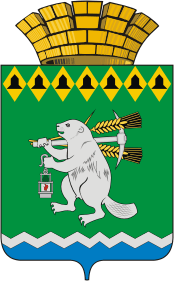 Дума Артемовского городского округаVI созыв42 заседание                                                                 РЕШЕНИЕ от 29 ноября 2018 года                                             				             № 450О внесении изменений в Положение о порядке приватизации муниципального имущества Артемовского городского  округаРуководствуясь статьей 217 Гражданского кодекса Российской Федерации, в соответствии с Федеральным законом от 21 декабря 2001 года № 178-ФЗ «О приватизации государственного и муниципального имущества», Федеральным законом от 22 июля 2008 года № 159-ФЗ «Об особенностях отчуждения недвижимого имущества, находящегося в государственной собственности субъектов Российской Федерации или в муниципальной собственности и арендуемого субъектами малого и среднего предпринимательства, и о внесении изменений в отдельные законодательные акты Российской Федерации», статьей 23 Устава Артемовского городского округа, Дума Артемовского городского округаРЕШИЛА:     1. Внести в Положение о порядке приватизации муниципального имущества Артемовского городского округа, принятое решением Думы Артемовского городского округа от 31.03.2016 № 800, с изменениями, внесенными решением Думы Артемовского городского округа от 26.01.2017 № 77, следующие изменения:1) пункт 1 статьи 5 изложить в следующей редакции:«1) принятие Программы приватизации муниципального имущества Артемовского городского округа на три года (очередной финансовый год и плановый период);».2. Решение опубликовать в газете «Артемовский рабочий» и разместить на официальном сайте Думы Артемовского городского округа в информационно-телекоммуникационной  сети «Интернет».3. Контроль за исполнением настоящего решения возложить на постоянную комиссию по экономическим вопросам, бюджету и налогам  (Соловьев А.Ю.). Председатель ДумыАртемовского городского округа                                К.М. Трофимов               Глава                Артемовского городского округа                                          А.В. Самочернов